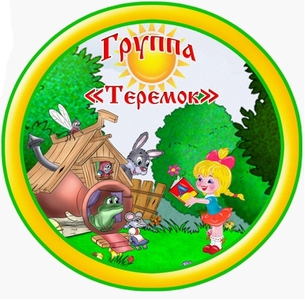 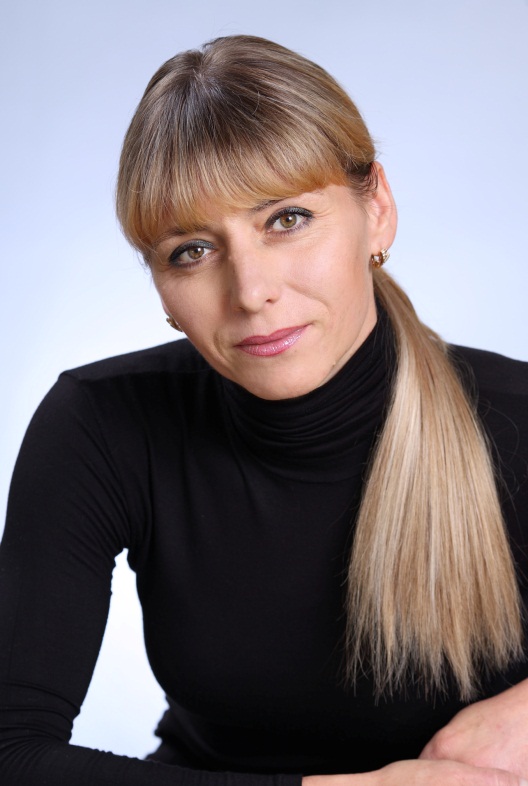 Духова Марина Викторовна - ВоспитательОбщий стаж  работы  - 26 лет . Педагогический стаж работы в МБДОУ- 24г.Образование -  высшее профессиональное .  РГПУКатегория -  первая.   Педагогическое кредо :    «Самое главное – это любовь к детям. Идти вместе с ребенком по дороге детства каждый день, совершая  новые открытия» . 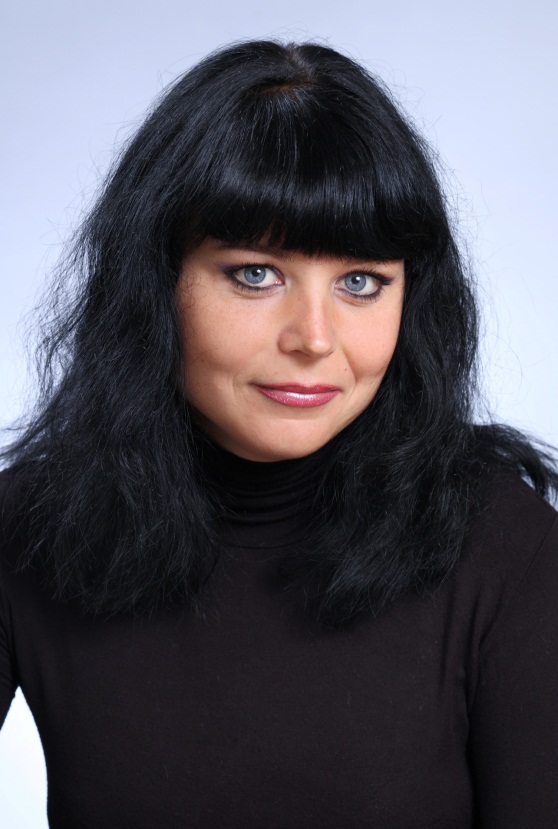 Карастелева Светлана Анатольевна Общий стаж  работы – 11 лет  Педагогический стаж работы в МБДОУ – 9 лет  Образование – среднее специальное . Ростовский педагогический колледж.Категория – первая . Педагогическое кредо:  Прошли годы. За плечами первые шаги в профессии открытые занятия , конкурсы, выпуски детей в школу. А , что же впереди? впереди целая  жизнь, моя жизнь в детском саду ! И кем бы ни стали мои малыши во взрослой жизни – главное, чтобы они были добрыми, отзывчивыми людьми! 